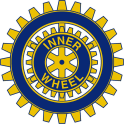                    	President 	    	 Sekreterare 	      	     Klubbmästare                                  	Vivi-Anne Bengtsson	 Anne-Marie Holtzapfel	     Gullvi Severinsson Pl 1807	    	 V. Stallgatan 6 	    	     N. Esplanaden 6343 90  Älmhult 	     	343 34 Älmhult	      	     343 30 Älmhult 0476-52000        		 070-64 63 632		     0476-129 77Älmhults IWC		   		 	                 	     070-56 23 233Distrikt 240, Sweden 	allan.bengtsson@bahnhof.se          anne-marie.holzapfel@telia.com         gullvi.dag@telia.co mwww.innerwheel.se         President D 240 2017-2018 Ruth Brunner, Hässleholms IWCMånadsbrev nr 4, 2017-2018, 10 oktober 2017Närvarande: 	16 medlemmarKallelse 1: 		Nästa möte, tisdag den 14 november, kl. 18.30 A&O, Älmhult		Program: Besök av distriktspresident Ruth BrunnerKallelse 2:		Styrelsemöte, måndagen den 7 november, kl. 18.00, hos		Anne-Marie HolzapfelKvällens program: 	”Årets Kronobergare”, Jenny Karlsson LangeJenny höll ett uppskattat föredrag om sin resa fram till att bli ”Årets Kronobergare”. Jenny, uppvuxen i ett familjeföretag, som hon själv uttryckte det ”uppvuxen i strumplådan”  men valde att göra något helt annat efter skolan, hon blev lärare på Klöxhultsskolan och arbetade där i 14 år. När det började bli ”tungrott”, mycket politik, mycket administration tog Jenny tjänstledigt ett tag för att fundera på vad hon egentligen ville. Och landade i familjeföretaget Langes i Virestad.Genom detta kom hon också i kontakt med flyktinganlägg-ningen på Björkhaga. ”I Virestad bygger man inte murar, man bygger broar”. Hela den lilla byn slöt upp kring detta och hjälptes åt för att ta emot flyktingarna och visa dem Sverige från sin bästa sida. Från alla hålla strömmade hjälpen in, med Jenny som ”spindeln i nätet”. En vacker dag kom första kvittot på att Jenny och hennes gäng i Virestad gjort en betydande insats. Jenny fick post från själva kungen och en inbjudan till Sverigemiddagen i Stockholm, där eldsjälar från hela landet bjudits in. En upplevelse som Jenny beskrev som en av de bästa dagarna i ens liv, ”prinsessa för en dag”.Och nästa utmärkelse lät inte vänta på sig, Jenny blev nominerad till ”Årets Kronobergare” och vann också omröstningen. Jenny beskriver själv att man får detta genom att vara sig själv, mod att våga ändra invanda beteenden och våga ifrågasätta och att arbeta med ”kramar och ramar”.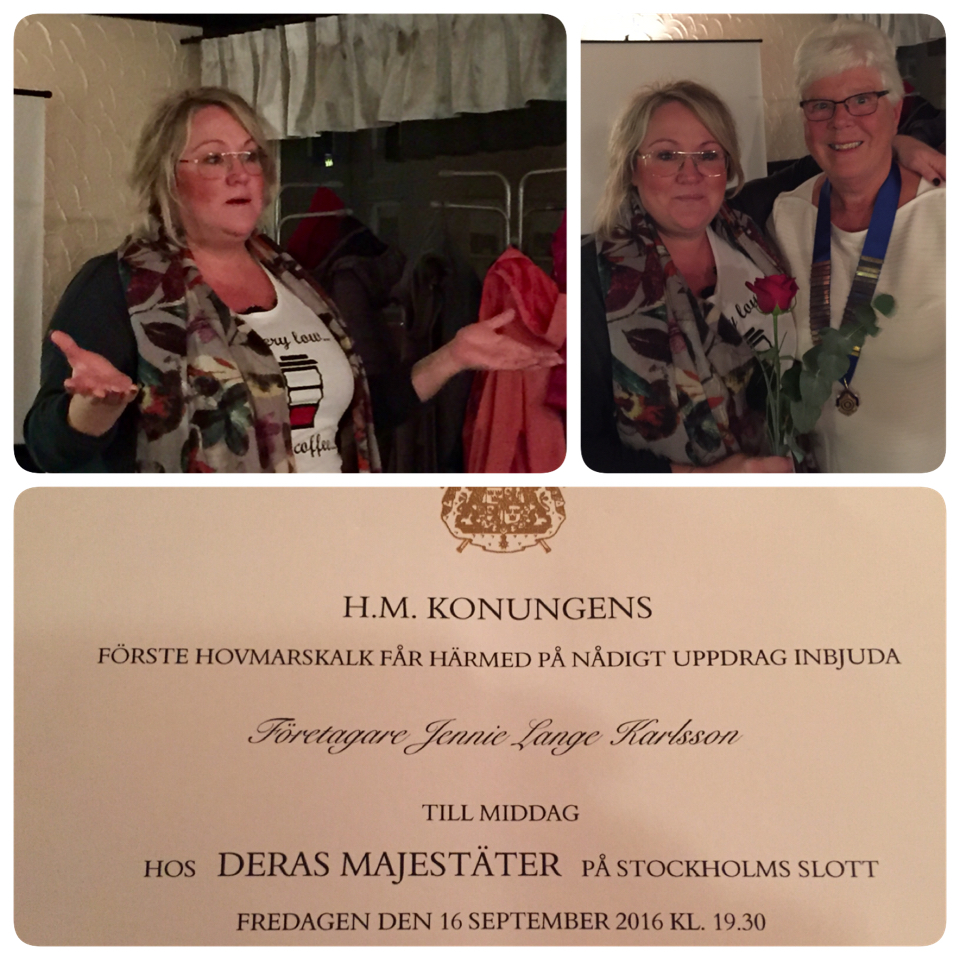 Klubbärenden:	1) Birgitta Gabrielsson hade en kort genomgång av den nya 		hemsidan.2) Distriktsmöte i Båstad, besöks av Vivianne, Birgitta och Anne-Marie3) Extra möte hålls den 25/10, kl. 18.00 för genomgång av motioner för Convention.4) Beslut togs att försäljning av hembakt och karameller sker den 16/12, 10.00-14.00, utanför Anemonen. Tänk på att innehållsförteckning över ingredienser skall finnas med.5) Julfesten går av stapeln på Speakeasy, den 15/12, kl. 18.00. Vi är ensamma i lokalen och vi undersöker om vi kan få med ett Luciatåg. 6) Birgitta hade fått frågan från IKEA Aktivitetshus om vi vill ha ”Stickmöte” där. Vi avvaktar med detta. Nästa ”Stickmöte” äger rum hos Berit Krook den 21/11, kl. 18.007) Vår nya roll-up skänks till klubben av Irené Björknert.8) Mötet avslutades